Sở/Cơ Quan ____________________________________	Số Hiệu Vụ Việc IA	__________________________MẪU BÁO CÁO SỰ VIỆC NỘI BỘMẪU BÁO CÁO SỰ VIỆC NỘI BỘMẪU BÁO CÁO SỰ VIỆC NỘI BỘMẪU BÁO CÁO SỰ VIỆC NỘI BỘNgười Lập Báo Cáo (Không Bắt Buộc Nhưng Hữu Ích)Người Lập Báo Cáo (Không Bắt Buộc Nhưng Hữu Ích)Người Lập Báo Cáo (Không Bắt Buộc Nhưng Hữu Ích)Người Lập Báo Cáo (Không Bắt Buộc Nhưng Hữu Ích)Họ TênĐịa Chỉ (Số căn hộ)Thành Phố, Tiểu Bang, 
Số Bưu Chính________________________________________________________________________________________________________Điện ThoạiEmailNgày Sinh Ưu Tiên Liên Hệ?_____________________________  □_____________________________  □________________________________  (Các) Cảnh Sát Bị Cáo Buộc (Cung Cấp Bất Kỳ Thông Tin Nào Đã Biết)(Các) Cảnh Sát Bị Cáo Buộc (Cung Cấp Bất Kỳ Thông Tin Nào Đã Biết)(Các) Cảnh Sát Bị Cáo Buộc (Cung Cấp Bất Kỳ Thông Tin Nào Đã Biết)(Các) Cảnh Sát Bị Cáo Buộc (Cung Cấp Bất Kỳ Thông Tin Nào Đã Biết)Tên (Các) Cảnh SátĐịa Điểm Xảy 
Ra Vụ Việc______________________________________________________________________Số Phù HiệuNgày/Giờ________________________________  ________________________________  Trong khoảng trống bên dưới, hãy mô tả loại sự việc (cảnh sát yêu cầu dừng xe, gặp trên đường) và bất kỳ thông tin nào về hành vi bị cáo buộc. Nếu khoảng trống bên dưới không đủ để quý vị viết câu trả lời, vui lòng viết vào giấy bổ sung và đình kèm vào tài liệu này. Nếu quý vị không biết tên và số phù hiệu của cảnh sát viên, vui lòng cung cấp bất kỳ thông tin nhận dạng nào khác.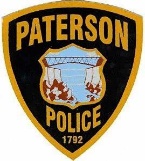 Trong khoảng trống bên dưới, hãy mô tả loại sự việc (cảnh sát yêu cầu dừng xe, gặp trên đường) và bất kỳ thông tin nào về hành vi bị cáo buộc. Nếu khoảng trống bên dưới không đủ để quý vị viết câu trả lời, vui lòng viết vào giấy bổ sung và đình kèm vào tài liệu này. Nếu quý vị không biết tên và số phù hiệu của cảnh sát viên, vui lòng cung cấp bất kỳ thông tin nhận dạng nào khác.Trong khoảng trống bên dưới, hãy mô tả loại sự việc (cảnh sát yêu cầu dừng xe, gặp trên đường) và bất kỳ thông tin nào về hành vi bị cáo buộc. Nếu khoảng trống bên dưới không đủ để quý vị viết câu trả lời, vui lòng viết vào giấy bổ sung và đình kèm vào tài liệu này. Nếu quý vị không biết tên và số phù hiệu của cảnh sát viên, vui lòng cung cấp bất kỳ thông tin nhận dạng nào khác.Trong khoảng trống bên dưới, hãy mô tả loại sự việc (cảnh sát yêu cầu dừng xe, gặp trên đường) và bất kỳ thông tin nào về hành vi bị cáo buộc. Nếu khoảng trống bên dưới không đủ để quý vị viết câu trả lời, vui lòng viết vào giấy bổ sung và đình kèm vào tài liệu này. Nếu quý vị không biết tên và số phù hiệu của cảnh sát viên, vui lòng cung cấp bất kỳ thông tin nhận dạng nào khác.Các Thông Tin Khác Các Thông Tin Khác Các Thông Tin Khác Các Thông Tin Khác Thông tin được báo cáo bằng cách nào?□ Trực Tiếp   □ Qua Điện Thoại   □ Qua Thư   □ Qua Email	□ Khác     ___________________________________Có bất kỳ bằng chứng thực tế nào được nộp không?□ Có	□ Không	Nếu có, vui lòng mô tả:   _______________________________________________________Trước đây vụ việc này có được báo cáo không?□ Có	□ Không	Nếu có, vui lòng mô tả:   _______________________________________________________Thông tin được báo cáo bằng cách nào?□ Trực Tiếp   □ Qua Điện Thoại   □ Qua Thư   □ Qua Email	□ Khác     ___________________________________Có bất kỳ bằng chứng thực tế nào được nộp không?□ Có	□ Không	Nếu có, vui lòng mô tả:   _______________________________________________________Trước đây vụ việc này có được báo cáo không?□ Có	□ Không	Nếu có, vui lòng mô tả:   _______________________________________________________Thông tin được báo cáo bằng cách nào?□ Trực Tiếp   □ Qua Điện Thoại   □ Qua Thư   □ Qua Email	□ Khác     ___________________________________Có bất kỳ bằng chứng thực tế nào được nộp không?□ Có	□ Không	Nếu có, vui lòng mô tả:   _______________________________________________________Trước đây vụ việc này có được báo cáo không?□ Có	□ Không	Nếu có, vui lòng mô tả:   _______________________________________________________Thông tin được báo cáo bằng cách nào?□ Trực Tiếp   □ Qua Điện Thoại   □ Qua Thư   □ Qua Email	□ Khác     ___________________________________Có bất kỳ bằng chứng thực tế nào được nộp không?□ Có	□ Không	Nếu có, vui lòng mô tả:   _______________________________________________________Trước đây vụ việc này có được báo cáo không?□ Có	□ Không	Nếu có, vui lòng mô tả:   _______________________________________________________Phần Dành Cho Cảnh Sát Viên Nhận Báo Cáo Điền VàoPhần Dành Cho Cảnh Sát Viên Nhận Báo Cáo Điền VàoPhần Dành Cho Cảnh Sát Viên Nhận Báo Cáo Điền VàoPhần Dành Cho Cảnh Sát Viên Nhận Báo Cáo Điền Vào_________________________________________________________________      ___________	___________Cảnh Sát Viên Nhận Khiếu Nại 	Số Phù Hiệu 	Ngày/Giờ_________________________________________________________________      ___________	___________Giám Sát Viên Xem Xét Khiếu Nại	Số Phù Hiệu 	Ngày/Giờ_________________________________________________________________      ___________	___________Cảnh Sát Viên Nhận Khiếu Nại 	Số Phù Hiệu 	Ngày/Giờ_________________________________________________________________      ___________	___________Giám Sát Viên Xem Xét Khiếu Nại	Số Phù Hiệu 	Ngày/Giờ_________________________________________________________________      ___________	___________Cảnh Sát Viên Nhận Khiếu Nại 	Số Phù Hiệu 	Ngày/Giờ_________________________________________________________________      ___________	___________Giám Sát Viên Xem Xét Khiếu Nại	Số Phù Hiệu 	Ngày/Giờ_________________________________________________________________      ___________	___________Cảnh Sát Viên Nhận Khiếu Nại 	Số Phù Hiệu 	Ngày/Giờ_________________________________________________________________      ___________	___________Giám Sát Viên Xem Xét Khiếu Nại	Số Phù Hiệu 	Ngày/Giờ